2023年电力工程项目管理能力提升培训报名回执表注：1、请各企业认真填写报名表，于2023年3月10日17:00前以电子邮件方式发送至lpeahuiyuanbu@163.com或发送至会员管家。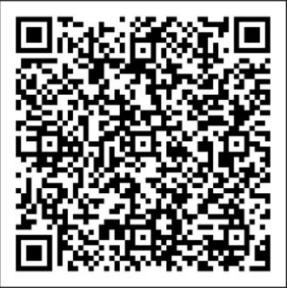 2、确认报名后请扫描下方二维码加入培训交流微信群，等待培训通知。企业全称协会职务□会员   □非会员序号姓  名所属部门及职务手 机 号培训方式1□线上   □线下2□线上   □线下…□线上   □线下住宿需求（费用自理）□协会协助预订□无须协会预订□华人国际单人大床房300元/晚（含早餐）       □华人国际双人标准间300元/晚（含双早餐） □城市便捷酒店单人大床房190元/晚（无早餐）   □城市便捷酒店双人标准间190元/晚（无早餐）    □华人国际单人大床房300元/晚（含早餐）       □华人国际双人标准间300元/晚（含双早餐） □城市便捷酒店单人大床房190元/晚（无早餐）   □城市便捷酒店双人标准间190元/晚（无早餐）    □华人国际单人大床房300元/晚（含早餐）       □华人国际双人标准间300元/晚（含双早餐） □城市便捷酒店单人大床房190元/晚（无早餐）   □城市便捷酒店双人标准间190元/晚（无早餐）    午餐需求（费用自理）□协会协助预订□无须协会预订餐标、；25元/人份     订餐          份餐标、；25元/人份     订餐          份餐标、；25元/人份     订餐          份开票账户信息（缴费企业填写）□增值税专用发票□增值税普通发票（如企业未写明税号则默认为开具增值税普通发票）开票名头：统一社会信用代码（纳税人识别号）：地址及电话：开户行及账号：开票名头：统一社会信用代码（纳税人识别号）：地址及电话：开户行及账号：开票名头：统一社会信用代码（纳税人识别号）：地址及电话：开户行及账号：